Bordereau de versement de la Taxe d’ApprentissageVotre Entreprise : Raison sociale : ______________________________________    N° SIRET : __________________ Adresse : ______________________________________________________________________ Complément d’Adresse : __________________________________________________________Code Postal : ______________ Ville : ___________________________________ Téléphone : _ _ _ _ _ _ _ _ _ _                 Courriel :                                                               @ Responsable Taxe d’Apprentissage : Nom - Prénom : _____________________________________ Fonction : ______________________ Téléphone : _ _ _ _ _ _ _ _ _ _     Courriel :                                      @ Votre versement de la Taxe d’Apprentissage :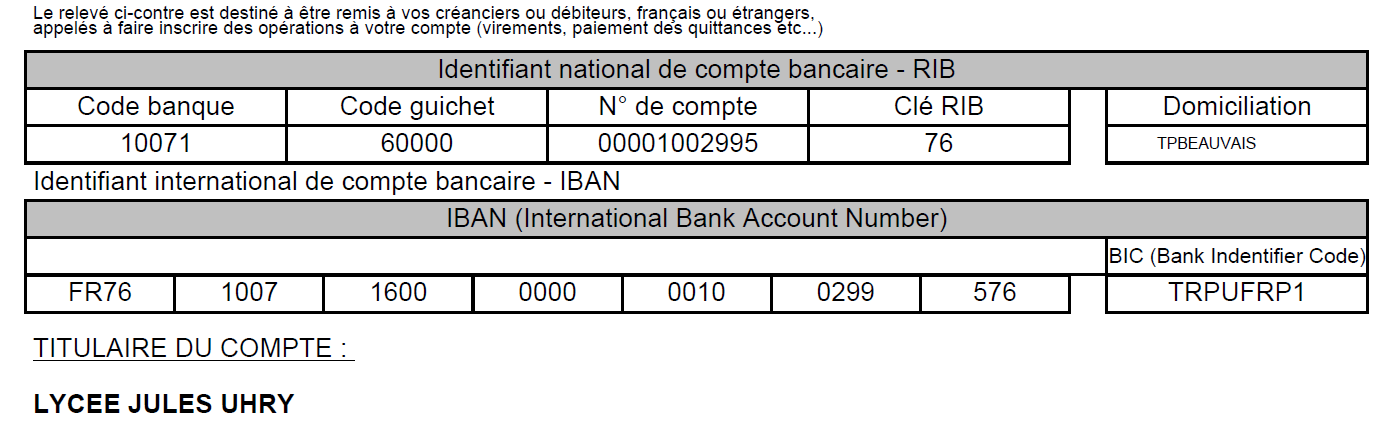 Nom et prénom du signataire : ________________________________ Date : _________________ Cachet et signature :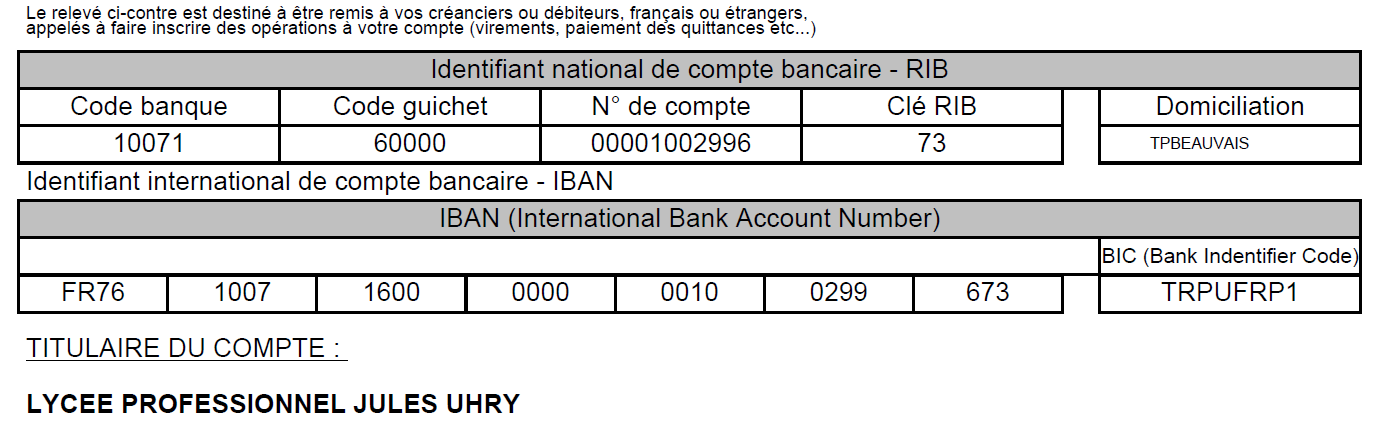 Nom et prénom du signataire : ________________________________ Date : _________________ Cachet et signature :BAREME ou SOLDE de la Taxe d’Apprentissage 13% versés directement aux établissementsBAREME ou SOLDE de la Taxe d’Apprentissage 13% versés directement aux établissementsAu Général et TechnologiqueLycée Jules Uhry  - CreilBac général Bac STMG Bac ST2S BTS Support à l’action ManagérialeBTS Management Commercial Opérationnel BTS Comptabilité Gestion BTS Technico-Commercial (Conseil et Commercialisation de Solutions Techniques)BTS Economie Social FamilialBTS Métiers de la Mode – VêtementsDiplôme de Comptabilité Gestion Diplôme Supérieur de Comptabilité Gestion Notre Code UAI : 0600021xAu Général et TechnologiqueLycée Jules Uhry  - CreilBac général Bac STMG Bac ST2S BTS Support à l’action ManagérialeBTS Management Commercial Opérationnel BTS Comptabilité Gestion BTS Technico-Commercial (Conseil et Commercialisation de Solutions Techniques)BTS Economie Social FamilialBTS Métiers de la Mode – VêtementsDiplôme de Comptabilité Gestion Diplôme Supérieur de Comptabilité Gestion Montant affecté : ____________ €Au Général et TechnologiqueLycée Jules Uhry  - CreilBac général Bac STMG Bac ST2S BTS Support à l’action ManagérialeBTS Management Commercial Opérationnel BTS Comptabilité Gestion BTS Technico-Commercial (Conseil et Commercialisation de Solutions Techniques)BTS Economie Social FamilialBTS Métiers de la Mode – VêtementsDiplôme de Comptabilité Gestion Diplôme Supérieur de Comptabilité Gestion  par chèque, libellé à l’ordre de : l’Agent Comptable du Lycée Jules Uhry Ou par virement (voir RIB ci-dessous)Adresse d’envoi du bordereau : Lycée Jules Uhry à l’attention du DDFPT    Florence Saint-Omer10 Rue Aristide Briand 60100 CreilTel : 03 44 64 75 45Florence.saint-omer@ac-amiens.frAdresse d’envoi du bordereau : Lycée Jules Uhry à l’attention du DDFPT    Florence Saint-Omer10 Rue Aristide Briand 60100 CreilTel : 03 44 64 75 45Florence.saint-omer@ac-amiens.frBAREME ou SOLDE de la Taxe d’Apprentissage 13% versés directement aux établissementsBAREME ou SOLDE de la Taxe d’Apprentissage 13% versés directement aux établissementsAu Professionnel Lycée Jules Uhry  - CreilCAP Accompagnant Educatif Petite EnfanceBAC PRO Métiers de la Mode BAC PRO Accompagnement, Soins et Services à la PersonneNotre Code UAI : 0600063tAu Professionnel Lycée Jules Uhry  - CreilCAP Accompagnant Educatif Petite EnfanceBAC PRO Métiers de la Mode BAC PRO Accompagnement, Soins et Services à la PersonneMontant affecté : ____________ €Au Professionnel Lycée Jules Uhry  - CreilCAP Accompagnant Educatif Petite EnfanceBAC PRO Métiers de la Mode BAC PRO Accompagnement, Soins et Services à la Personne par chèque, libellé à l’ordre de : l’Agent Comptable du Lycée Jules Uhry Ou par virement (voir RIB ci-dessous)Adresse d’envoi du bordereau : Lycée Jules Uhry à l’attention du DDFPT     Valérie DESSEROIR10 Rue Aristide Briand 60100 CreilTel : 03 44 64 75 46Valerie.desseroir@ac-amiens.frAdresse d’envoi du bordereau : Lycée Jules Uhry à l’attention du DDFPT     Valérie DESSEROIR10 Rue Aristide Briand 60100 CreilTel : 03 44 64 75 46Valerie.desseroir@ac-amiens.fr